２　はしる・とぶ うんどうあそび　「とぶ うんどうあそび」　　　　　　　　　　　　　　　　２　　　　　　　　　　　　　　　　　　　　　　　　　～ここでぶこと～「とぶ うんどうあそび」について、しる。☆　「とぶ うんどうあそび」って、なに？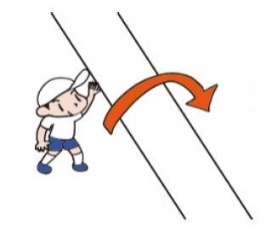 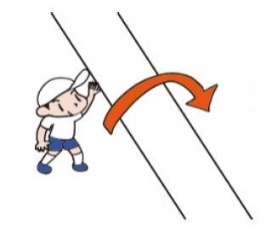 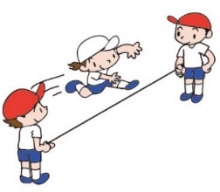 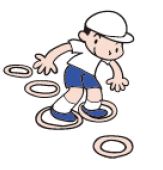 （１）こんな「とぶ うんどうあそび」があるよ！やってみたいものに〇をつけよう！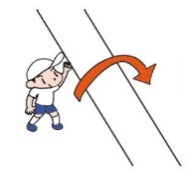 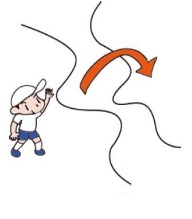 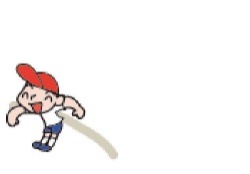 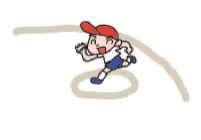 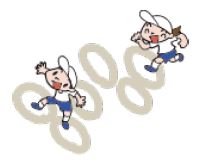 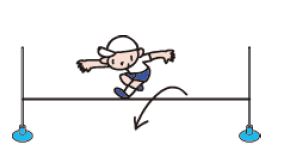 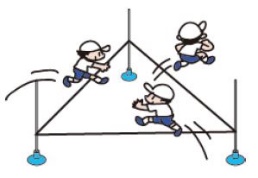 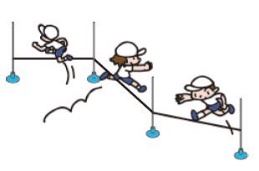 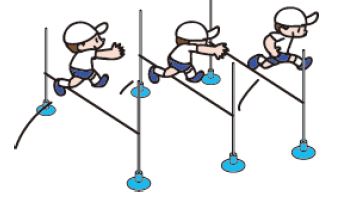 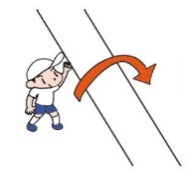 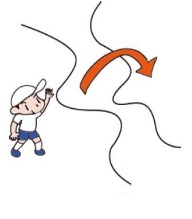 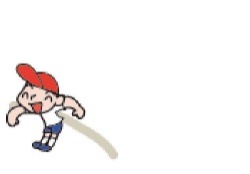 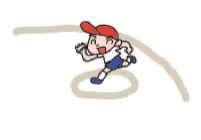 （２）がくしゅうチェック！あてはまるマークにをぬって、かんそうをこう！☆あなたのわかったレベルは！？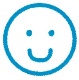 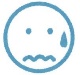 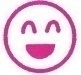 ☆あなたのやってみたいレベルは！？